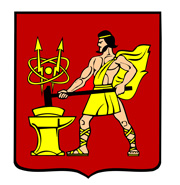 АДМИНИСТРАЦИЯ  ГОРОДСКОГО  ОКРУГА  ЭЛЕКТРОСТАЛЬМОСКОВСКОЙ  ОБЛАСТИПОСТАНОВЛЕНИЕ _11.05.2018_ № _392/5_О стипендиях Главы городского округа Электросталь Московской областидетям и подросткам, проявившим особые способности в области культуры и искусстваВ соответствии с Федеральным законом от 06.10.2003 № 131-ФЗ «Об общих принципах организации местного самоуправления в Российской Федерации», Положением об Управлении по культуре и делам молодежи Администрации городского округа Электросталь Московской области, утвержденным решением Совета депутатов городского округа Электросталь Московской области от 29.11.2017 № 238/39,  на основании муниципальной программы«Сохранение и развитие культуры, искусства и народного творчества в городском округе Электросталь Московской области»на 2017-2021 годы, утвержденной постановлением Администрации городского округа Электросталь Московской области от 14.12.2016 №903/16, в  целях поощрения детей и подростковгородского округа Электросталь Московской области, проявивших  особые способности в области культуры и искусства, Администрация городского округа Электросталь Московской области ПОСТАНОВЛЯЕТ:         1. Установить 25 стипендий Главы городского округа  Электросталь  Московской области детям и подросткам, проявившим особые способности в области культуры и искусства  по  11000 (одиннадцать тысяч) рублей каждая.2. Утвердить прилагаемое Положение о порядке назначения и выплаты стипендий Главы городского округа Электросталь Московской областидетям и подросткам, проявившим особые способности в области культуры и искусства.          3. Признать утратившим силу постановление Администрации городского округа Электросталь Московской области от 28.05.2015 № 382/7 «О стипендии Главы городского округа Электросталь Московской области детям и подросткам, проявившим способности в области культуры и искусства» (в редакции постановления от 10.05.2016 №308/6).4. Опубликовать настоящее постановление в газете «Официальный вестник» и разместить на официальном сайте городского округа Электросталь Московской области по адресу: www.electrostal.ru.5. Источником финансирования публикации данного постановления принять средства, предусмотренные в бюджете городского округа Электросталь Московской области по разделу 001 подраздела 0113 «Другие общегосударственные вопросы» на 2018 год. 6. Контроль за выполнением настоящего постановления возложить на заместителя Главы Администрации городского округа Электросталь Московской области, направляющего деятельность Администрации городского округа Электросталь Московской области в сфере культуры и искусства.Глава городского округа                                              				В.Я. Пекарев                                                                   УТВЕРЖДЕНО                                                                                                 постановлением Администрации                                                                                           городского округа  Электросталь									      Московской области                                                                                                 от __________________ № _____Положениео порядке  назначения и выплаты стипендий Главы городского округа  Электросталь Московской области  детям и подросткам, проявившим особые способностив области культуры и искусства1. Общие положения         1.1. Настоящее Положение определяет условия и порядок назначения и выплаты стипендий  Главы городского округа  ЭлектростальМосковской области  детям и подросткам, проявившим особые способности в области культуры и искусства (далее – Стипендии).1.2. Стипендии присуждаются ежегодно и направлены на поощрение талантливых, одаренных детей и подростков,  обучающихся в учреждениях дополнительного образования  сферы культуры и искусства или  занимающихся в творческих коллективах учреждений культуры городского округа Электросталь  Московской области.1.3.Стипендии носят персональный характер и присуждаются по результатам деятельности за прошедший год и на основании конкурса.1.4. Информация о проведении конкурсного отбора соискателей на выплату Стипендий (далее - Конкурс) публикуется в газете «Новости недели»и на официальном сайте городского округа Электросталь Московской области в информационно-коммуникационной сети «Интернет».Информация о проведении Конкурса включает в себя дату и место проведения Конкурса, условия Конкурса, перечень необходимых для участия в Конкурсе документов и порядок их подачи.2. Условия проведения конкурсного отбора2.1. Условия проведения Конкурса включают в себя основания и порядок выдвижения соискателей на выплату Стипендий, порядок рассмотрения ходатайства и принятия решения о присуждении Стипендий.2.2. Условиями для выдвижения соискателей на выплату Стипендий (далее - Соискатель) являются:2.2.1.Соискатель является гражданином Российской Федерации в возрасте в возрасте до 18 лет, постоянно проживающим на территории городского округа Электросталь    и обучающимся в учреждениях дополнительного образования в сфере культуры и искусства или занимающимся в  творческих коллективах учреждений культуры городского округа Электросталь  Московской области.Возраст Соискателей определяется на дату проведения Конкурса.2.2.2.Соискателями  являются дети и подростки, проявившие  особые способности и успехи в области культуры и искусства, подтвержденные дипломами  (другими документами) победителей олимпиад, фестивалей, конкурсов, выставок и иных конкурсных мероприятий, проводимых городским округом Электросталь Московской области, Министерством культуры Московской области и Министерством культуры Российской Федерации.   2.3. Порядок выдвижения Соискателей:2.3.1. Соискатели выдвигаются по ходатайству руководителей учреждений дополнительного образования в сфере культуры и искусства и учреждений культурыгородского округа Электросталь Московской области, независимо от форм собственности ( далее – Учреждения).2.3.2. Соискатели, являющиеся получателями Стипендии предыдущего периода, выдвигаются на общих основаниях.2.3.3. К ходатайству по каждому Соискателю для принятия решения о присуждении Стипендий прилагаются:-  заявка Учреждения в произвольной форме за подписью руководителя, заверенная печатью;-характеристика- представление по итогам работы предыдущего года с указанием кратких биографических данных, заслуг и сведений о его творческой деятельности;- выписка из решения соответствующего коллегиального органа выдвигающего Учреждения о выдвижении кандидата на присуждение Стипендии с  характеристикой его творческих достижений;- фото, видео-материалы, подтверждающие достижения и вклад Соискателя;- копии дипломов, грамот, благодарственных писем и других наградных документов;- копии публикаций в средствах массовой информации.2.4. Порядок рассмотрения ходатайства и принятия решения по присуждению Стипендии:2.4.1. Прием документов от представляющих Учреждений  осуществляется Управлением по культуре и делам молодёжи Администрации городского округа  ЭлектростальМосковской области в течение 14 дней со дня опубликования информации о проведении Конкурса.2.4.2. Представляющим Учреждениям  может быть отказано в приеме документов в случае представления неполного комплекта документов к ходатайству и в соответствии с настоящим Положением.2.4.3. Ходатайство и комплект документов рассматриваются Советом по культуре  городского округа Электросталь Московской области  (далее – Совет по культуре), состав которого утвержден приказом Управления по культуре и делам молодежи.2.4.4. Критерии отбора Соискателей на присуждение Стипендии:- особые достижения в различных направлениях искусства; - успешное освоение учебных программ;- победы ( Гран При, лауреаты 1,2,3 степени) в конкурсах, фестивалях, выставках, других творческих  мероприятиях муниципального, регионального, федерального и международного уровня.2.4.5. Совет по культуре в течение 10 дней рассматривает документы, перечисленные в пункте 2.3.3 настоящего Положения, и принимает решение о присуждении или отказе в присуждении Стипендии. 2.4.6. Решение по каждому Соискателю принимается отдельно на основании большинства поданных голосов путем тайного голосования. 2.4.7. По итогам решения Совета по культуре  Управление по культуре и делам молодёжи Администрации городского округа  Электросталь Московской области в 10-дневный срок готовит приказ  о присуждении Стипендий.2.4.8. Информация о результатах Конкурса подлежит опубликованию в газете «Новости недели»и на официальном сайте городского округа Электросталь Московской области в информационно-коммуникационной сети «Интернет».2.4.9. Управление по культуре и делам молодёжи Администрации городского округа  ЭлектростальМосковской области информирует стипендиатов о времени и месте вручения именного диплома и Стипендии.2.5. Организационно-техническое обеспечение церемонии вручения диплома Стипендиата и выплаты Стипендий осуществляется Управлением по культуре и делам молодежи Администрации городского округа Электросталь Московской области.2.6. Именной диплом и Стипендия стипендиата вручается в торжественной обстановке Главой городского округа Электросталь Московской области или уполномоченным им лицом..3. Порядок выплаты стипендий         3.1. Финансирование расходов на выплату Стипендий осуществляется в соответствии с муниципальной программой «Сохранение и развитие культуры, искусства и народного творчества в городском округе Электросталь Московской области»на 2017-2021 годы, утвержденной постановлением Администрации городского округа Электросталь Московской области от 14.12.2016 №903/16, в пределах средств, предусмотренных Управлению по культуре и делам молодежи Администрации городского округа Электросталь Московской области в бюджете городского округа Электросталь Московской области на очередной финансовый год.3.2. Выплата Стипендий осуществляется единовременно на основании приказа  Управления по культуре и делам молодежи  Администрации  городского округа Электросталь Московской области о присуждении Стипендий за достижения предыдущего года путем  вручения Стипендии на торжественной церемонии вручения Стипендий либо путем перечисления Стипендии на лицевой счет стипендиата, открытый в банке.